MAX WEINBERG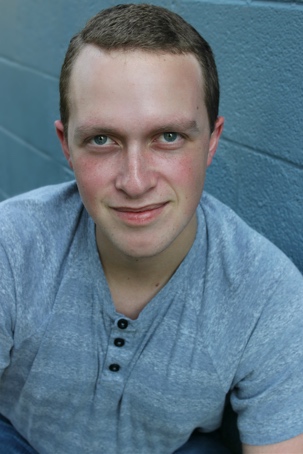 Height: 5’ 11”                   Cell: 818.621.3393Weight: 180 lbs.                Email: mweinberg813@gmail.com	REGIONAL THEATREThe Foreigner (07/2018)             Ellard Simms            IU Summer Theatre         Jonathan MichaelsenOur Town (07/2018)	             Townsperson/            IU Summer Theatre        Dale McFadden			             Grave Yard/                   		             Man in AuditoriumEDUCATIONAL THEATREAnatomy of a Hug                       Ben                            IU Independent                Christopher Johnson 						                    ProjectThree Sisters		             Ferapónt                    IU Theatre                       Dale McFaddenThe Norwegians                          Gus                             IU Independent               Sarah Murray   							       ProjectFILMThe Last Video Store                  Harry		       Indiana University           Jesse PasternackColor			             Miles                          Indiana University           Jesse PasternackBalloon                                         Man at Urinal            Indiana University	       Jesse Pasternack                       TRAININGIndiana University BA Theatre & Drama; class of 2019Acting: Murray McGibbon (Shakespeare; Realism), Matthew Murry (Advanced Scene Study), Jason Craig West (Contemporary Scene Study)Voice & Speech: Chris HandleyStage Movement: Leraldo AnzalduaSPECIAL SKILLSDialects: British, Shakespeare Original Pronunciation, Southern, Minnesotan, Midwest; Basic Spanish; Rolls tongue; Whistling; Guitar: 3 years; Baseball: 6 years; Roller skating; Running; Speed-walking; Swimming; Driver’s License